Заинька, выйди в садЦель: учить действовать в соответствии со словами взрослого.Материал: эмблемы с изображением мордочки зайчика.Ход игрыВоспитатель медленно поет песню. Дети выполняют движения.Заинька, выйди в сад,Беленький, выйди в сад.Вот так, вот такВыйди в сад,Выйди в сад.Заинька, топни ножкой,Беленький, топни ножкой.Вот так, вот такТопни ножкой,Топни ножкой.Заинька, покружись,Беленький, покружись.Вот так, вот такПокружись,Покружись.Заинька, попляши,Беленький, попляши.Вот так, вот так попляши!Твои ножки хороши!Игра по желанию детей повторяется 2-3 раза.Зайка серыйЦель: учить детей внимательно слушать стихотворение и действовать согласно тексту. Материал: эмблемы с изображением зайчат.Ход игры Воспитатель раздает детям эмблемы и объясняет, что они должны внимательно слушать и выполнять действия.     Воспитатель произносит:Зайка серый умывается,Видно, в гости собирается.(Дети «умываются».)Вымыл носик,Вымыл хвостик,Вымыл ухо.(Дети трут ладошками носы, «хвостики», уши.)Вытер сухо!И поскакал:Скок-поскок!Скок-поскок! (Дети скачут.)     Воспитатель спрашивает у детей: «К кому в гости скачешь, зайка? Скажи нам».     Игра повторяется.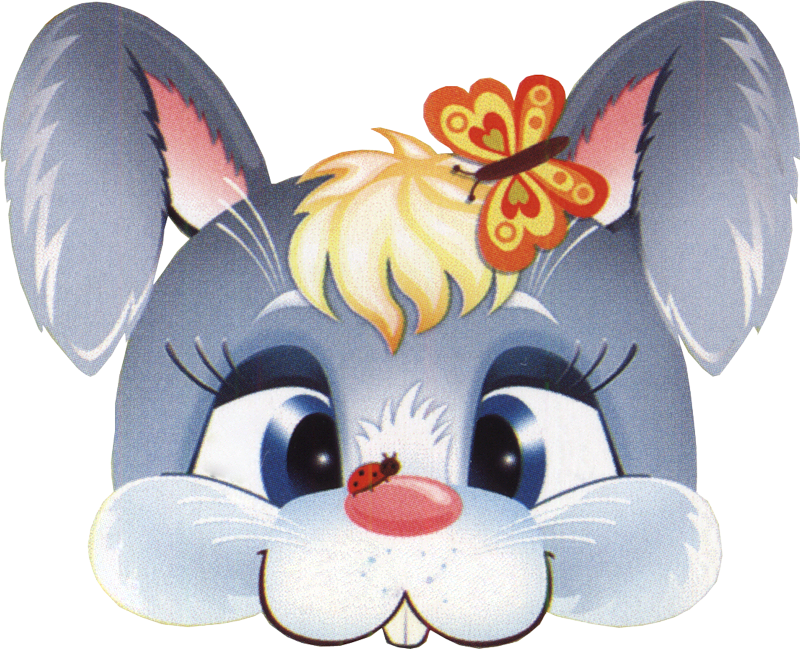 